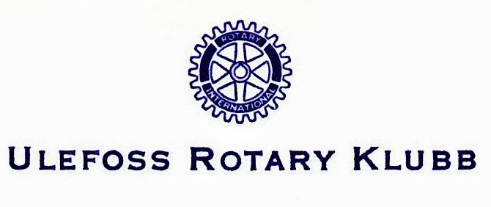 REFERAT FRA KLUBBMØTETil stede på møte var: Svein Tore, Bent Aslak, Harald, Bardur, Per Sanni, Olav Gaute, Per Harald, Monica, Einar, Hermann, Kolbjørn, Anders og Egil.Møtet ble ledet av President Egil. Det var ingen 3 min, men det kom en hilsen til klubben fra Asbjørn K. framført av Per Sanni som hadde besøkt han i Lunde.Kveldens foredrag var ved Assisterende Guvennør: Dagfinn Hofstad.Emnet for foredraget var å rekruttere nye medlemmer til Rotary.Hofstad er medlem i Kragerø Rotaryklubb, og der har han jobbet mye for å få orden på klubben.Rotary er for alle, ikke for eliten som det var før, (eks. lensmann og prest). Han kom inn i Rotary på de betingelse at han overtok som president. Som president skal du skape et godt klubbmiljø og det fikk de til i Kragerø. De fikk etablert noen nye komiteer, slik at de fikk engasjert flere i klubben, dette er meget viktig for å skape glede og samhold i klubben.Gå med rotarynålen alltid, dette vil skape nye kontakter, og nye medlemmer trenger vi alle. Alle yrkesgrupper bør være representert i Rotary.Vi skal være ærlige og snakke sant i Rotary.Det er klubbens ansvar å skape en god tone i klubben.Ta kontakt med medlemmer som har sluttet i klubben og få dem med igjen.Ha et godt humør i klubben, prate med hverandre.Vi må sette noen mål for våre medlemmer, engasjement skaper engasjement.I Kragerø har de middag for medlemmer og andre interesserte, den første mandagen i måneden, dette skaper ett godt miljø i klubben.Vi må sette oss noen mål for hvor mange nye medlemmer vi ønsker i klubben. Dette er hele klubbens ansvar.Vi vil takke Dagfinn for et godt og engasjerende foredrag, han var en person med godt humør og god Rotaryånd.Vi ønsker flere som Dagfinn velkommen inn i Rotary. Vinen ble vunnet av Knut.  «Nappet» i Cognacen ble vunnet av Monica.Dato:  22.10.År: 2020Referent: Olav Gaute Gaathaug 